городской округ город Дивногорск Красноярского края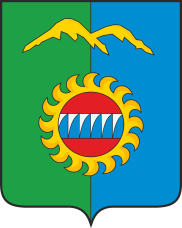 Дивногорский городской Совет депутатовР Е Ш Е Н И Е ___.___.2023          		                 г. Дивногорск                                       № ___-___-ПАО представлении к награждениюПочетной грамотой ЗаконодательногоСобрания Красноярского края Гордеевой Е.Б.	 В соответствии с Положением о Почетной грамоте Законодательного Собрания Красноярского края, утвержденным постановлением Законодательного Собрания края от 18.05.2023 № 5-1814 «О Почетной грамоте Законодательного Собрания Красноярского края и Благодарственном письме Законодательного Собрания Красноярского края», городской Совет депутатов РЕШИЛ:	1. Ходатайствовать перед Законодательным Собранием Красноярского края о награждении Почетной грамотой Законодательного Собрания Красноярского края Гордеевой Елены Борисовны, концертмейстера муниципального бюджетного учреждения дополнительного образования  «Детская школа Искусств города Дивногорска» за многолетний добросовестный труд  в организациях культурной сферы жизни общества в Красноярском крае.       	2. Поручить Председателю Дивногорского городского Совета депутатов	Ю.И. Мурашову  представить в Законодательное Собрание края документы в соответствии с пунктами 14, 17 Положения о Почетной грамоте Законодательного Собрания Красноярского края.         3. Настоящее решение вступает в силу со дня его подписания.Председатель Дивногорского городского Совета депутатов________________ Ю.И. Мурашов  Глава города  _________________С.И.Егоров                               